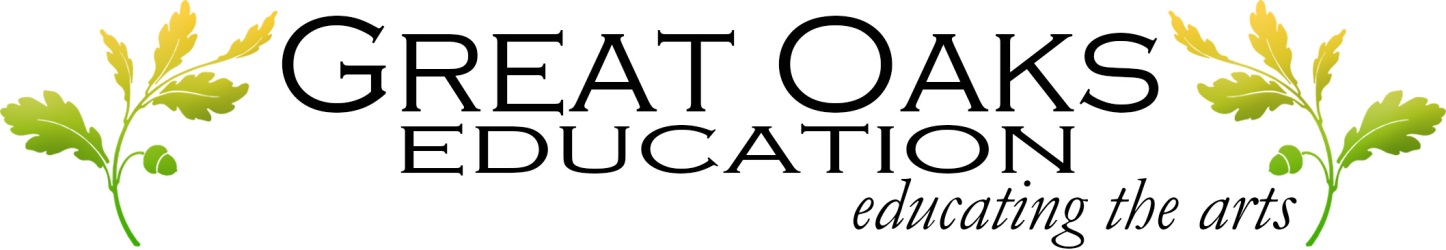 Application for ConsultancyGreat Oaks Education is a teacher training provider specialising in delivering CPD for teachers and specialist workshops for pupils in the creative arts sectors of schools and colleges.We were set up by teachers to provide education that is current, valid and effective back in the classroom – not just the boardroom. Our consultants should be passionate about teaching and strive to deliver training that is practical and valid for the needs of our pupils in today’s new age. We pride ourselves in the knowledge that teachers and pupils will come away from our sessions with new ideas, techniques and resources that will raise the achievements of all pupils.You must be:One of the following: an AST, SLE, Lead Practitioner, have an MA in your subject area or have something exceptional to share with other teachers or pupils.Free to deliver training days during term time.Experienced in delivering teacher training and/or workshops to pupils.Passionate about making a positive change to the education of students in your subject area.Able to provide training that is current, valid and effective back in the classroom – not just the boardroom.Able to plan an engaging and effective teacher training day that will make a positive impact to delegate's teaching.Provide excellent resources for delegates to use in their teaching. NameD.O.B.AddressTelephone Number   EmailCRB number (if available)Current Employment and position heldDays of the week you’re free to run sessions (Must be available during term time)Relevant teaching qualificationsTeacher Reference Number and Date you attained QTSPlease give a professional profile of yourself – e.g. the ‘about the tutor’ section you see on training day advertisementsPlease give details of any previous teacher training you have delivered. This could be within your own school or for a third party.Please give details of your subject specialism experience (if not mentioned previously)Please give details of your leadership experience (if not mentioned previously)Please give details on the course/s or workshops you wish to deliver – explain the impact it will have on pupil’s learning Who should the course/s or workshops be aimed at? E.g. Drama teachers teaching KS3, KS4Why do you wish to join the Great Oaks Education team?Please email the completed form to admin@greatoakseducation.co.uk Day:Mobile: